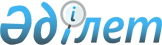 "2009 жылға арналған аудандық бюджет туралы" Т. Рысқұлов аудандық мәслихаттың 2008 жылдың 24 желтоқсандағы № 12-3 шешіміне өзгерістер енгізу туралы
					
			Күшін жойған
			
			
		
					Жамбыл облысы Т. Рысқұлов аудандық мәслихатының 2009 жылғы 07 мамырдағы N 15-4 Шешімі. Жамбыл облысы Т. Рысқұлов ауданының Әділет басқармасында 2009 жылғы 08 мамырда 80 нөмірімен тіркелді. Шешімнің қабылдау мерзімінің өтуіне байланысты қолдану тоқтатылды (Жамбыл облыстық Әділет департаментінің 2013 жылғы 11 наурыздағы N 2-2-17/388 хаты)      Ескерту. Шешімнің қабылдау мерзімінің өтуіне байланысты қолдану тоқтатылды (Жамбыл облыстық Әділет департаментінің 2013 жылғы 11 наурыздағы N 2-2-17/388 хаты).      РҚАО ескертпесі.

      Мәтінде авторлық орфография және пунктуация сақталған.

      Қазақстан Республикасының 2008 жылғы 4 желтоқсандағы Бюджет кодексінің 109 бабына және "Қазақстан Республикасындағы жергілікті мемлекеттік басқару және өзін-өзі басқару туралы" Қазақстан Республикасының 2001 жылғы 23 қаңтардағы Заңының 6 бабы және "2009 жылға арналған облыстық бюджет туралы" Жамбыл облыстық мәслихатының 2008 жылғы 18 желтоқсандағы № 10-4 шешіміне өзгерістер мен толықтырулар енгізу туралы" Жамбыл облыстық мәслихатының 2009 жылдың 22 сәуіріндегі № 13-3 шешімі (2009 жылдың 28 сәуірінде нормативтік құқықтық кесімдердің мемлекеттік тіркеу Тізілімінде № 1723 болып тіркелген) негізінде аудандық мәслихат ШЕШІМ ЕТТІ:



      1. "2009 жылға арналған аудандық бюджет туралы" Т. Рысқұлов аудандық мәслихаттың 2008 жылдың 24 желтоқсандағы № 12-3 шешіміне (нормативтік құқықтық кесімдердің мемлекеттік тіркеу Тізілімінде № 6-8-73 болып тіркелген, 2009 жылдың 14 қаңтардағы № 4 (6422) "Құлан таңы газетінде жарияланған, "2009 жылға арналған аудандық бюджет туралы" "Т. Рысқұлов аудандық мәслихаттың 2008 жылдың 24 желтоқсандағы № 12-3 шешіміне өзгертулер енгізу туралы" Т. Рысқұлов аудандық мәслихаттың 2009 жылдың 25 ақпанындағы № 14-3 шешімімен өзгертулер енгізілген (нормативтік құқықтық кесімдердің мемлекеттік тіркеу Тізілімінде № 6-8-77 болып тіркелген, 2009 жылдың 21 наурызындағы № 23 (6441) "Құлан таңы" газетінде жарияланған) келесі өзгерістер енгізілсін:

      1 тармақта:

      1) тармақшада:

      "2865018" сандары "3040495" сандарымен ауыстырылсын;

      "2492091" сандары "2667568" сандарымен ауыстырылсын;

      2) тармақшадағы "2887138" сандары "3096615" сандарымен ауыстырылсын;

      4) тармақшадағы "0" саны "34000" сандарымен ауыстырылсын;

      6, 9, 10 тармақтар мынадай редакцияда жазылсын:

      "6. Өңірлерде жұмыспен қамту және кадрларды қайта даярлау стратегиясын іске асыруға аудан бюджетіне республикалық бюджет есебінен 237312 мың теңге нысаналы ағымдағы трансферттер бөлінгені ескерілсін";

      "9. Облыстық бюджеттен алынып, аудандық бюджеттің шығындарында ескерілетін нысаналы ағымдағы трансферттер аз қамтылған отбасылардың 18 жасқа дейінгі балаларына мемлекеттік жәрдемақылар өтеуге 21148 мың теңге, қоғамдық жұмыстарды ұйымдастыруға 9040 мың теңге, білім беру объектілерін күрделі және ағымдағы жөндеуге 61163 мың теңге, ауылдық округтердегі әлеуметтік жобаларды қаржыландыруға 1395 мың теңге бөлінгені ескерілсін";

      "10. Аудан әкімдігінің резерві 2516 мың теңге көлемінде бекітілсін, оның ішінде:

      төтенше резерві - 1600 мың теңге;

      шұғыл шығындарға арналған резерві- 444;

      сот шешімдерін орындау-472.";

      Аталған шешімнің 1-, 5-қосымшалары осы шешімнің 1-, 2-қосымшаларына сәйкес жаңа басылымда мазмұндалсын.



      2. Осы шешім әділет органдарында мемлекеттік тіркелген күннен бастап күшіне енеді және 2009 жылдың 1 қаңтарынан қолданысқа енгізіледі.      Аудандық мәслихат                          Аудандық мәслихат

      сессиясының төрағасы                       хатшысы

      Б. Жиенқұлов                               П. Сүлейменов

Т. Рысқұлов аудандық мәслихаттың

2009 жылғы 7 мамырдағы

№ 15-4 шешіміне 1-қосымшаТ. Рысқұлов аудандық мәслихаттың

2008 жылғы 24 желтоқсандағы

№ 12-3 шешіміне 1-қосымша 

2009 жылға арналған аудандық бюджет

Т. Рысқұлов аудандық мәслихаттың

2009 жылғы 7 мамырдағы

№ 15-4 шешіміне 2-қосымшаТ. Рысқұлов аудандық мәслихаттың

2008 жылғы 24 желтоқсандағы

№12-3 шешіміне 5-қосымша 

2009 жылға арналған ауданның ауылдық (селолық) округтің бюджеттік бағдарламаларыкестенің жалғасы
					© 2012. Қазақстан Республикасы Әділет министрлігінің «Қазақстан Республикасының Заңнама және құқықтық ақпарат институты» ШЖҚ РМК
				Кірістер атауыСомасыСанатыСанатыСомасыСыныбыСыныбыСомасыішкі сыныбыішкі сыныбыСомасы12345I. КІРІСТЕР30404951Салықтық түсімдер34294401Табыс салығы751772жеке табыс салығы7517703Әлеуметтік салық1016681Әлеуметтік салық10166804Меншікке салынатын салықтар1534871Мүлікке салынатын салықтар1255053Жер салығы78084Көлік құралдарына салынатын салық171135Бірыңғай жер салығы306105Тауарларға, жұмыстарға және қызметтерге салынатын ішкі салықтар97942Акциздер44613Табиғи және басқа ресурстарды пайдаланғаны үшін түсетін түсімдер21004Кәсіпкерлік және кәсіби қызметті жүргізгені үшін алынатын алымдар323307Басқа да салықтар010Жергілікті бюджетке түсетін өзге де салық түсімдері008Заңдық мәнді іс-әрекеттерді жасағаны және(немесе) оған уәкілеттігі бар мемлекеттік органдар немесе лауазымды адамдар құжаттар бергені үшін алынатын міндетті төлемдер28181Мемлекеттік баж28182Салықтық емес түсімдер1937501Мемлекеттік меншіктен түсетін кірістер4531Мемлекеттік кәсіпорындардың таза кірісі бөлігінің түсімдері245Мемлекет меншігіндегі мүлікті жалға беруден түсетін кірістер42902Мемлекеттік бюджеттен қаржыландырылатын мемлекеттік мекемелердің тауарларды (жұмыстарды, қызметтерді) өткізуінен түсетін түсімдер23121Мемлекеттік бюджеттен қаржыландырылатын мемлекеттік мекемелердің тауарларды (жұмыстарды, қызметтерді) өткізуінен түсетін түсімдер231204Мемлекеттік бюджеттен қаржыландырылатын, сондай-ақ ҚР Ұлттық Банкінің бюджетінен (шығыстар сметасынан) ұсталатын және қаржыландырылатын мемлекеттік мекемелер салатын айыппұлдар, өсімпұлдар, санкциялар, өндіріп алулар103551Мұнай секторы ұйымдарынан түсетін түсімдерді қоспағанда, мемлекеттік бюджеттен қаржыландырылатын, сондай-ақ ҚР Ұлттық Банкінің бюджетінен (шығыстар сметасынан) ұсталатын және қаржыландырыла-

тын мемлекеттік мекемелер салатын айыппұлдар, өсімпұлдар, санкциялар, өндіріп алулар1035506Басқа да салықтық емес түсімдер62551Басқа да салықтық емес түсімдер62553Негізгі капиталды сатудан түсетін түсімдер1060801Мемлекеттік мекемелерге бекітілген мемлекеттік мүлікті сату6081Мемлекеттік мекемелерге бекітілген мемлекеттік мүлікті сату60803Жерді және материалдық емес активтерді сату100001Жерді сату100004Трансферттер түсімі266756801Төмен тұрған мемлекеттік басқару органдарынан алынатын трансферттер002Мемлекеттік басқарудың жоғары тұрған органдарынан түсетін трансферттер26675682Облыстық бюджеттен түсетін трансферттер2667568Шығыстар атауыСомасыфункционалдық топфункционалдық топфункционалдық топфункционалдық топСомасыбюджеттік бағдарламалардың әкімшісібюджеттік бағдарламалардың әкімшісібюджеттік бағдарламалардың әкімшісіСомасыбағдарламабағдарламаСомасыСомасы12345ІI. Шығындар30966151Жалпы сипаттағы мемлекеттік қызметтер168438112Аудан (облыстық маңызы бар қала) мәслихатының аппараты9806001Аудан (облыстық маңызы бар қала) мәслихатының қызметін қамтамасыз ету9806122Аудан (облыстық маңызы бар қала) әкімінің аппараты45920001Аудан (облыстық маңызы бар қала) әкімінің қызметін қамтамасыз ету41300002Ақпараттық жүйелер құру4620123Қаладағы аудан, аудандық маңызы бар қала, кент, ауыл (село), ауылдық (селолық) округ әкімінің аппараты89334001Қаладағы ауданның, аудандық маңызы бар қаланың, кенттің, ауылдың (селоның), ауылдық (селолық) округтің әкімі аппаратының қызметін қамтамасыз ету89334452Ауданның (облыстық маңызы бар қаланың) қаржы бөлімі14357001Қаржы бөлімінің қызметін қамтамасыз ету12563003Салық салу мақсатында мүлікті бағалауды жүргізу1756010Коммуналдық меншікті жекешелендіруді ұйымдастыру38011Коммуналдық меншікке түскен мүлікті есепке алу, сақтау, бағалау және сату0453Ауданның (облыстық маңызы бар қаланың) экономика және бюджеттік жоспарлау бөлімі9021001Экономика және бюджеттік жоспарлау бөлімінің қызметін қамтамасыз ету90212Қорғаныс953122Аудан (облыстық маңызы бар қала) әкімінің аппараты953005Жалпыға бірдей әскери міндетті атқару шеңберіндегі іс-шаралар253006Аудан (облыстық маңызы бар қала) ауқымындағы төтенше жағдайлардың алдын алу және оларды жою0007Аудандық (қалалық) ауқымдағы дала өрттерінің, сондай-ақ мемлекеттік өртке қарсы қызмет органдары құрылмаған елді мекендерде өрттердің алдын алу және оларды сөндіру жөніндегі іс-шаралар7003Қоғамдық тәртіп, қауіпсіздік, құқықтық, сот, қылмыстық-атқару қызметі5071458Ауданның (облыстық маңызы бар қаланың) тұрғын үй-коммуналдық шаруашылығы, жолаушылар көлігі және автомобиль жолдары бөлімі5071021Елді мекендерде жол жүрісі қауіпсіздігін қамтамасыз ету50714Білім беру2186714464Ауданның (облыстық маңызы бар қаланың) білім беру бөлімі133471009Мектепке дейінгі тәрбие ұйымдарының қызметін қамтамасыз ету133471123Қаладағы аудан, аудандық маңызы бар қала, кент, ауыл (село), ауылдық (селолық) округ әкімінің аппараты9760005Ауылдық (селолық) жерлерде балаларды мектепке дейін тегін алып баруды және кері алып келуді ұйымдастыру9760464Ауданның (облыстық маңызы бар қаланың) білім беру бөлімі1734685003Жалпы білім беру1664934006Балалар үшін қосымша білім беру50271010Республикалық бюджеттен берілетін нысаналы трансферттердің есебінен білім берудің мемлекеттік жүйесіне оқытудың жаңа технологияларын енгізу6357018Кәсіптік оқытуды ұйымдастыру13123464Ауданның (облыстық маңызы бар қаланың) білім беру бөлімі127675001Білім беру бөлімінің қызметін қамтамасыз ету6186004Ауданның (облыстық маңызы бар қаланың) мемлекеттік білім беру мекемелерінде білім беру жүйесін ақпараттандыру0005Ауданның (облыстық маңызы бар қаланың) мемлекеттік білім беру мекемелер үшін оқулықтар мен оқу-әдістемелік кешендерді сатып алу және жеткізу18800007Аудандық (қалалық) ауқымдағы мектеп олимпиадаларын және мектептен тыс іс шараларды өткізу0011Өңірлік жұмыспен қамту және кадрларды қайта даярлау стратегиясын іске асыру шеңберінде білім беру объектілерін күрделі, ағымды жөндеу102689467Ауданның (облыстық маңызы бар қаланың ) құрылыс бөлімі181123037Білім беру объектілерін салу және реконструкциялау1811236Әлеуметтік көмек және әлеуметтік қамсыздандыру251726123Қаладағы аудан, аудандық маңызы бар қала, кент, ауыл (село), ауылдық (селолық) округ әкімінің аппараты8341003Мұқтаж азаматтарға үйінде әлеуметтік көмек көрсету8341451Ауданның (облыстық маңызы бар қаланың) жұмыспен қамту және әлеуметтік бағдарламалар бөлімі227874002Еңбекпен қамту бағдарламасы68997004Ауылдық жерлерде тұратын денсаулық сақтау, білім беру, әлеуметтік қамтамасыз ету, мәдениет және спорт мамандарына отын сатып алу бойынша әлеуметтік көмек көрсету5300005Мемлекеттік атаулы әлеуметтік көмек18205006Тұрғын үй көмегі30000007Жергілікті өкілетті органдардың шешімі бойынша мұқтаж азаматтардың жекелеген топтарына әлеуметтік көмек20172010Үйден тәрбиеленіп оқытылатын мүгедек балаларды материалдық қамтамасыз ету390001618 жасқа дейінгі балаларға мемлекеттік жәрдемақылар80000017Мүгедектерді оңалту жеке бағдарламасына сәйкес, мұқтаж мүгедектерді міндетті гигиеналық құралдармен қамтамасыз етуге және ымдау тілі мамандарының, жеке көмекшілердің қызмет көрсету1300451Ауданның (облыстық маңызы бар қаланың) жұмыспен қамту және әлеуметтік бағдарламалар бөлімі15511001Жұмыспен қамту және әлеуметтік бағдарламалар бөлімінің қызметін қамтамасыз ету14511011Жәрдемақыларды және басқа да әлеуметтік төлемдерді есептеу, төлеу мен жеткізу бойынша қызметтерге ақы төлеу 1000012Ақпараттық жүйелер құру07Тұрғын үй-коммуналдық шаруашылық166321458Ауданның (облыстық маңызы бар қаланың) тұрғын үй-коммуналдық шаруашылығы, жолаушылар көлігі және автомобиль жолдары бөлімі190003Мемлекеттік тұрғын үй қорын сақталуын ұйымдастыру190123Қаладағы аудан, аудандық маңызы бар қала, кент, ауыл (село), ауылдық (селолық) округ әкімінің аппараты4160014Елді мекендерді сумен жабдықтауды ұйымдастыру4160458Ауданның (облыстық маңызы бар қаланың) тұрғын үй-коммуналдық шаруашылығы, жолаушылар көлігі және автомобиль жолдары бөлімі0012Сумен жабдықтау және су бөлу жүйесінің қызмет етуі0026Ауданның (облыстық маңызы бар қаланың) коммуналдық меншігіндегі жылу жүйелерін қолдануды ұйымдастыру0467Ауданның (облыстық маңызы бар қаланың) құрылыс бөлімі133199005Коммуналдық шаруашылығын дамыту0006Сумен жабдықтау жүйесін дамыту133199123Қаладағы аудан, аудандық маңызы бар қала, кент, ауыл (село), ауылдық (селолық) округ әкімінің аппараты28082008Елді мекендерде көшелерді жарықтандыру6782009Елді мекендердің санитариясын қамтамасыз ету1314011Елді мекендерді абаттандыру мен көгалдандыру19986458Ауданның (облыстық маңызы бар қаланың) тұрғын үй-коммуналдық шаруашылығы, жолаушылар көлігі және автомобиль жолдары бөлімі90018Елді мекендерді абаттандыру мен көгалдандыру90467Ауданның (облыстық маңызы бар қаланың) құрылыс бөлімі600007Қаланы және елді мекендерді көркейтуді дамыту6008Мәдениет, спорт, туризм және ақпараттық кеңістік240554455Ауданның (облыстық маңызы бар қаланың) мәдениет және тілдерді дамыту бөлімі55707003Мәдени-демалыс жұмысын қолдау40646005Зоопарктер мен дендропарктердің жұмыс істеуін қамтамасыз ету15061465Ауданның (облыстық маңызы бар қаланың) дене шынықтыру және спорт бөлімі1000006Аудандық (облыстық маңызы бар қалалық) деңгейде спорттық жарыстар өткізу400007Әртүрлі спорт түрлері бойынша аудан (облыстық маңызы бар қала) құрама командаларының мүшелерін дайындау және олардың облыстық спорт жарыстарына қатысуы600455Ауданның (облыстық маңызы бар қаланың) мәдениет және тілдерді дамыту бөлімі25422006Аудандық (қалалық) кітапханалардың жұмыс істеуі25122007Мемлекеттік тілді және Қазақстан халықтарының басқа да тілді дамыту300456Ауданның (облыстық маңызы бар қаланың) ішкі саясат бөлімі9670002Бұқаралық ақпарат құралдары арқылы мемлекеттік ақпарат саясатын жүргізу9670455Ауданның (облыстық маңызы бар қаланың) мәдениет және тілдерді дамыту бөлімі137424001Мәдениет және тілдерді дамыту бөлімінің қызметін қамтамасыз ету3903004Өңірлік жұмыспен қамту және кадрларды қайта даярлау стратегиясын іске асыру шеңберінде мәдениет объектілерін күрделі, ағымды жөндеу133521456Ауданның (облыстық маңызы бар қаланың) ішкі саясат бөлімі7187001Ішкі саясат бөлімінің қызметін қамтамасыз ету 3587003Жастар саясаты саласындағы өңірлік бағдарламаларды іске асыру3600465Ауданның (облыстық маңызы бар қаланың) дене шынықтыру және спорт бөлімі4144001Дене шынықтыру және спорт бөлімі қызметін қамтамасыз ету414410Ауыл, су, орман, балық шаруашылығы, ерекше қорғалатын табиғи аумақтар, қоршаған ортаны және жануарлар дүниесін қорғау, жер қатынастары53507462Ауданның (облыстық маңызы бар қаланың) ауыл шаруашылық бөлімі12824001Ауыл шаруашылығы бөлімінің қызметін қамтамасыз ету7661005Алып қойылатын және жойылатын ауру жануарлардың, жануарлардан алынатын өнімдер мен шикізаттың құнын иелеріне өтеу2400099Республикалық бюджеттен берілетін нысаналы трансферттер есебінен ауылдық елді мекендер саласының мамандарын әлеуметтік қолдау шараларын іске асыру2763467Ауданның (облыстық маңызы бар қаланың) құрылыс бөлімі366012Сумен жабдықтау жүйесін дамыту366463Ауданның (облыстық маңызы бар қаланың) жер қатынастары бөлімі3692001Жер қатынастары бөлімінің қызметін қамтамасыз ету3357006Аудандық маңызы бар қалалардың, кенттердің, ауылдардың (селолардың) ауылдық (селолық) округтердің шекарасын белгілеу кезінде жүргізілетін жерге орналастыру335455Ауданның (облыстық маңызы бар қаланың) мәдениет және тілдерді дамыту бөлімі36625008Өңірлік жұмыспен қамту және кадрларды қайта даярлау стратегиясын іске асыру шеңберінде ауылдарда (селоларда) ауылдық (селолық) округтерде әлеуметтік жобаларды қаржыландыру3662511Өнеркәсіп, сәулет, қала құрылысы және құрылыс қызметі7443467Ауданның (облыстық маңызы бар қаланың) құрылыс бөлімі2870001Құрылыс бөлімінің қызметін қамтамасыз ету2870468Ауданның (облыстық маңызы бар қаланың) сәулет және қала құрылысы бөлімі4573001Қала құрылысы және сәулет бөлімінің қызметін қамтамасыз ету4573003Аудан аумағында қала құрылысын дамытудың кешенді схемаларын, аудандық (облыстық) маңызы бар қалалардың, кенттердің және өзге де ауылдық елді мекендердің бас жоспарларын әзірлеу012Көлік және коммуникация7361458Ауданның (облыстық маңызы бар қаланың) тұрғын үй-коммуналдық шаруашылығы, жолаушылар көлігі және автомобиль жолдары бөлімі7361023Автомобиль жолдарының жұмыс істеуін қамтамасыз ету736113Басқалар8527469Ауданның (облыстық маңызы бар қаланың) кәсіпкерлік бөлімі2855001Кәсіпкерлік бөлімі қызметін қамтамасыз ету2855452Ауданның (облыстық маңызы бар қаланың) қаржы бөлімі2516012Ауданның (облыстық маңызы бар қаланың) жергілікті атқарушы органының резерві2516458Ауданның (облыстық маңызы бар қаланың) тұрғын үй-коммуналдық шаруашылығы, жолаушылар көлігі және автомобиль жолдары бөлімі3156001Тұрғын үй-коммуналдық шаруашылығы, жолаушылар көлігі және автомобиль жолдары бөлімінің қызметін қамтамасыз ету315615Трансферттер0452Ауданның (облыстық маңызы бар қаланың) қаржы бөлімі0006Нысаналы пайдаланылмаған (толық пайдаланылмаған) трансферттерді қайтару0016Нысаналы мақсатқа сай пайдаланылмаған нысаналы трансферттерді қайтару0IІІ. Таза бюджеттік кредиттеу278Бюджеттік кредиттер0Бюджеттік кредиттерді өтеу278ІV. Қаржы активтерімен операциялар бойынша сальдо34000Қаржы активтерін сатып алу0Мемлекеттің қаржы активтерін сатудан түсетін түсімдер34000V. Бюджет тапшылығы (профициті)-21842VI. Бюджет тапшылығын қаржыландыру (профицитін пайдалану)21842Қарыздар түсімі0Қарыздарды өтеу0Бюджет қаражатының пайдаланылатын қалдықтары21842№Ауданның ауылдық (селолық) округтеріБағдарламалардың атауыБағдарламалардың атауыБағдарламалардың атауыБағдарламалардың атауы№Ауданның ауылдық (селолық) округтері001 "Қаладағы ауданның, аудандық маңызы бар қаланың, кенттің, ауылдың (селоның), ауыл-

дық (селолық) округтің әкімі аппаратының қызметін қамтамасыз ету"005 "Ауылдық (селолық) жерлерде балаларды мектепке дейін тегін алып баруды және кері алып келуді"003 "Мұқтаж азаматтарға үйінде әлеуметтік көмек көрсету"014 "Елді мекен-

дерде сумен жабдық-

тауды ұйымдас-

тыру"1Құлан90270201436242Луговой78150101603Ленин6987130534704Қорағаты449962016905Абай6887051206Қарақыстақ6300350052407Жаңатұрмыс6609033508Көкдөнен4766052009Көгершін46410688010Өрнек587146534016011Құмарық52812025346012Ақыртөбе51650515013Тереңөзек5392495490014Новосель4462700185015Қайыңды5642650340376БарлығыБарлығы89344976083414160№Ауданның ауылдық (селолық) округтеріБағдарламалардың атауыБағдарламалардың атауыБағдарламалардың атауыЖалпы сомасы№Ауданның ауылдық (селолық) округтері008 "Елді мекендерде көшелерді жарықтанды-

ру"009 "Елді мекендердің санитариясын қамтамасыз ету"011 "Елді мекендерді абаттандыру мен көгалдандыру"Жалпы сомасы1Құлан364295018341375982Луговой4408418095353Ленин3912012591754Қорағаты50207554335Абай5842016081536Қарақыстақ31020125107797Жаңатұрмыс1202012572098Көкдөнен3402013557819Көгершін2102095565410Өрнек10520135709611Құмарық9020135789712Ақыртөбе19040125603513Тереңөзек15520105665714Новосель752050549215Қайыңды8020757183БарлығыБарлығы6782131419986139677